ESCOLA BÁSICA MUNICIPAL ALBERTO BORDIN.DISCIPLINA: ARTESPROFESSORA: ELISÂNGELA MASQUIO.    ALUNO:_____________________________________ 1°ANO   ATIVIDADES PEDAGÓGICAS NÃO PRESENCIAIS - PERÍODO 03/11 À 20/11. 12° ETAPACORES PRIMÁRIAS:VAMOS REVISAR.AGORA VAMOS COLORIR OS CÍRCULOS, COM AS CORES PRIMÁRIAS, QUE ESTÃO ESCRITAS ABAIXO DOS MESMOS.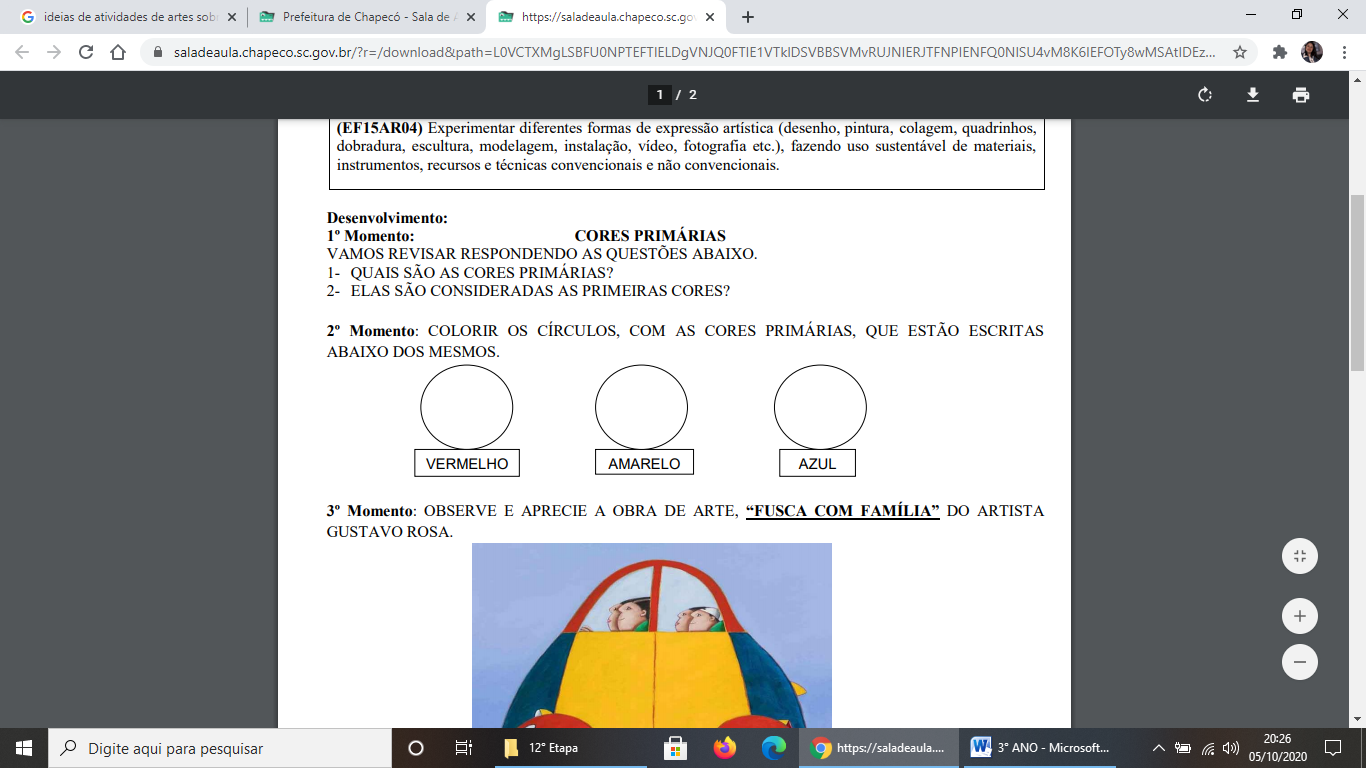 ESCREVA QUAIS SÃO AS CORES PRIMÁRIAS:1________________________2________________________3________________________ OBSERVE E APRECIE A OBRA DE ARTE, “CACHORRO AZUL COM RABO E ORELHAS VERMELHO FUNDO AMARELO” DO ARTISTA GUSTAVO ROSA.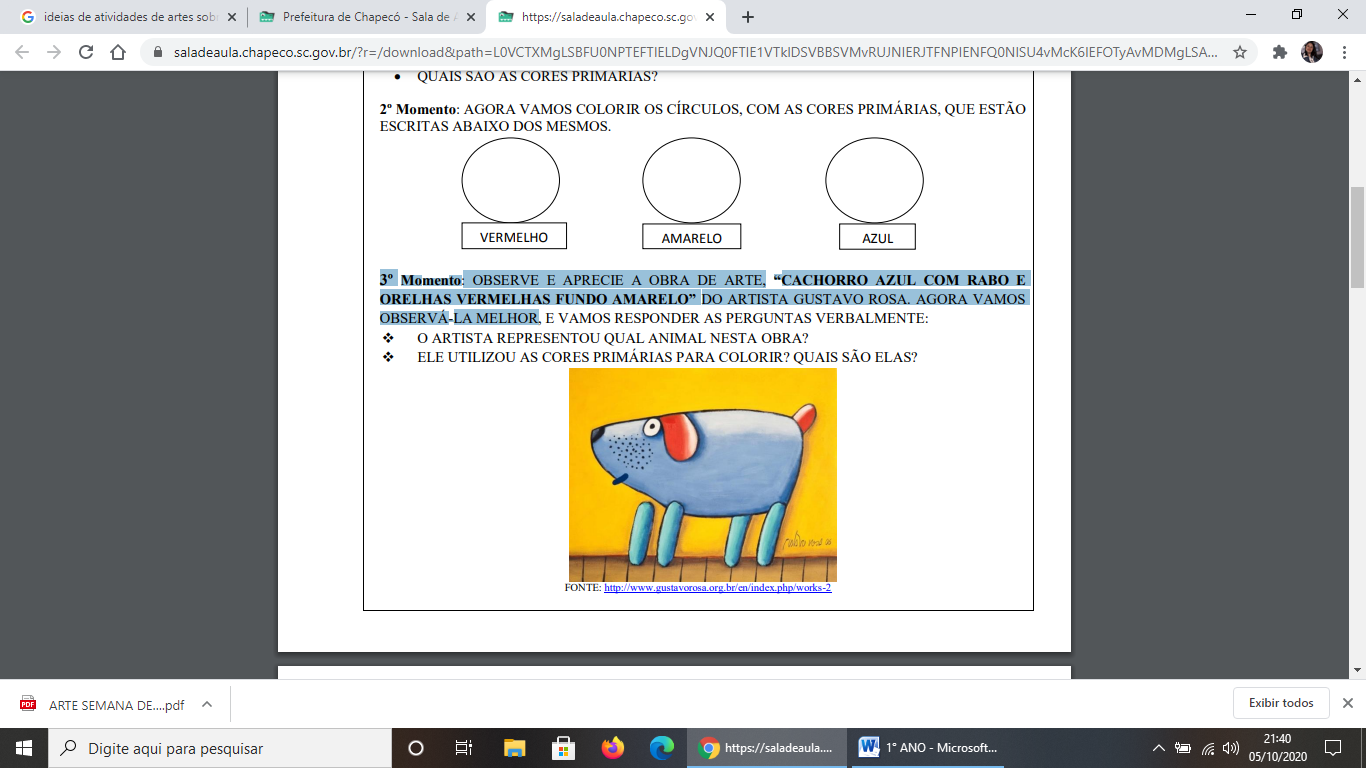 AGORA VAMOS DESENHAR, OBSERVANDO A OBRA DO ARTISTA GUSTAVO ROSA, NO QUADRO ABAIXO, DESENHE O SEU ANIMAL DE ESTIMAÇÃO, DEPOIS DE DESENHAR, VAMOS COLORIR NOSSA OBRA DE ARTE, SOMENTE COM AS CORES PRIMÁRIAS (AMARELO AZUL E VERMELHO).  VOCÊ PODE PINTAR COM TINTA, GIZ DE CERA OU LÁPIS DE COR.